        От    15   августа        2023 года   № 191В соответствие с Федеральным законом от 02.03.2007г. № 25-ФЗ «О муниципальной службе в Российской Федерации», Областным законом Ленинградской области от 11.03.2008г. № 14-оз «О правовом регулировании муниципальной службы в Ленинградской области», п.2 ст.5 Решения Совета депутатов от 13.12.2022 г. № 161  «О бюджете муниципального образования Красноозерное сельское поселение муниципального образования Приозерский муниципальный район Ленинградской области на 2023 год и плановый период 2024 и 2025 годов», Решения Совета депутатов от 11.05.2021 года № 88 «Об утверждении Положений об оплате труда муниципальных служащих администрации и работников администрации, замещающих должности, не являющиеся должностями муниципальной службы МО Красноозерное сельское поселение МО Приозерский муниципальный район Ленинградской области, «Уставом муниципального образования Красноозерное сельское поселение муниципального образования Приозерский муниципальный район Ленинградской области, в целях стимулирования труда муниципальных служащих и работников администрации Совет депутатов МО Красноозерное сельское поселение РЕШИЛ:Утвердить размеры должностных окладов муниципальных служащих администрации муниципального образования Красноозерное сельское поселение с 01 сентября 2023 года согласно Приложению № 1.Утвердить размеры ежемесячных надбавок к должностному окладу за классный чин муниципальных служащих муниципального образования Красноозерное сельское поселение с 01 сентября 2023 года согласно Приложению № 2.Настоящее решение подлежит официальному опубликованию в средствах массовой информации, на сайте администрации муниципального образования Красноозерное сельское поселение и распространяется на правоотношения, возникшие с 01 сентября 2023 года.Настоящее решение вступает в силу с момента опубликования его в средствах массовой информации.Глава муниципального образования                                                                                              Красноозерное сельское поселение 	                                 М.И. Каппушев						         Исп.: Смирнова Н.Г..тел.: 67-525Разослано: дело-3, Ком.фин.-1, бухг.-1, прокуратура -1Утверждено  Решением Совета депутатовМО Красноозерное сельское поселениеМО Приозерский муниципальный район Ленинградской областиОт  15 августа   2023 г. №191 Приложение №1Размеры должностных окладов муниципальных служащих МО Красноозерное сельское поселениеМО Приозерский муниципальный район Ленинградской областиУтверждено  Решением Совета депутатовМО Красноозерное сельское поселениеМО Приозерский муниципальный район Ленинградской областиОт 15 августа 2023 г №191Приложение № 2Размеры ежемесячных надбавок к должностному окладу за классный чин муниципальных служащих МО Красноозерное сельское поселениеМО Приозерский муниципальный район Ленинградской области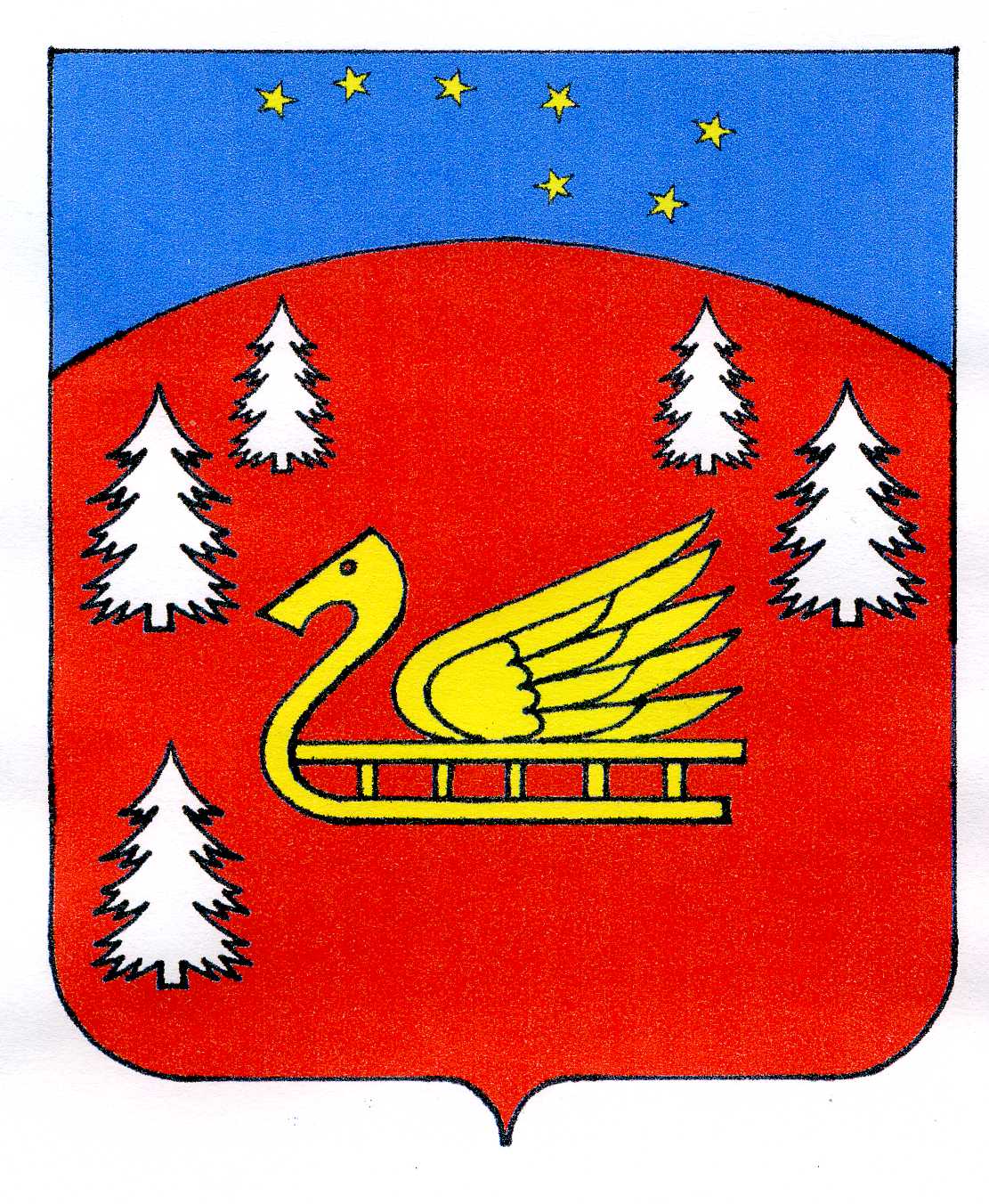 Совет депутатов муниципального образования Красноозерное сельское поселение муниципального образования Приозерский муниципальный район Ленинградской области.Р Е Ш Е Н И Е                     Об утверждении должностных окладов муниципальных служащих администрации муниципального образования Красноозерное сельское поселение № п/пНаименование должностейДолжностной оклад1Глава администрации17 858,072Заместитель главы 15 180,233Начальник сектора-экономики и финансов10 626,09 4Ведущий специалист (землеустроитель)9 867,015Ведущий специалист (бухгалтер)9 867,016Ведущий специалист (делопроизводитель)9 867,01Итого73 265,42№ 
п/пНаименование классного чинаРазмер надбавкиза классный 
чин, в рублях1.муниципальный служащий муниципального образования Красноозерное сельское поселение 1 класса    5559,572.муниципальный служащий муниципального образования Красноозерное сельское поселение 2 класса    5269,593.муниципальный служащий муниципального образования Красноозерное сельское поселение 3 класса    4979,624.муниципальный служащий муниципального образования Красноозерное сельское поселение 4 класса    4689,655.муниципальный служащий муниципального образования Красноозерное сельское поселение 5 класса    4399,686.муниципальный служащий муниципального образования Красноозерное сельское поселение 6 класса    4109,707.муниципальный служащий муниципального образования Красноозерное сельское поселение 7 класса    3819,748.муниципальный служащий муниципального образования Красноозерное сельское поселение 8 класса               3529,779.муниципальный служащий муниципального образования Красноозерное сельское поселение 9 класса                          3239,7810.муниципальный служащий муниципального образования Красноозерное сельское поселение 10 класса                          2951,1011.муниципальный служащий муниципального образования Красноозерное сельское поселение 11 класса                          2739,6112.муниципальный служащий муниципального образования Красноозерное сельское поселение 12 класса                          2499,9013.муниципальный служащий муниципального образования Красноозерное сельское поселение 13 класса                          2319,7814.муниципальный служащий муниципального образования Красноозерное сельское поселение 14 класса                          2108,3915.муниципальный служащий муниципального образования Красноозерное сельское поселение 15 класса                          2002,48